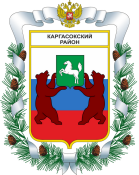 МУНИЦИПАЛЬНОЕ ОБРАЗОВАНИЕ «Каргасокский район»ТОМСКАЯ ОБЛАСТЬДУМА КАРГАСОКСКОГО РАЙОНАРассмотрев предложение Главы Каргасокского района о внесении изменений в решение Думы Каргасокского района от 01.11.2017 № 133 «Об утверждении Правил формирования, ведения и обязательного опубликования Перечня муниципального имущества муниципального образования «Каргасокский район», подлежащего использованию только в целях предоставления его во владение и (или) пользование на долгосрочной основе субъектам малого и среднего предпринимательства и организациям, образующим инфраструктуру поддержки субъектов малого и среднего предпринимательства, в соответствии со статьей 14.1 Федерального закона 24.07.2007 № 209-ФЗ «О развитии малого и среднего предпринимательства в Российской Федерации»Дума Каргасокского района РЕШИЛА:Внести следующие изменения в решение Думы Каргасокского района от 01.11.2017 № 133 «Об утверждении Правил формирования, ведения и обязательного опубликования Перечня муниципального имущества муниципального образования «Каргасокский район», подлежащего использованию только в целях предоставления его во владение и (или) пользование на долгосрочной основе субъектам малого и среднего предпринимательства и организациям, образующим инфраструктуру поддержки субъектов малого и среднего предпринимательства (далее – Решение): Изложить заголовок Решения в следующей редакции:«Об утверждении Порядка формирования, ведения и обязательного опубликования Перечня муниципального имущества муниципального образования «Каргасокский район», свободного от прав третьих лиц (за исключением права хозяйственного ведения, права оперативного управления, а также имущественных прав субъектов малого и среднего предпринимательства), подлежащего использованию в целях предоставления его во владение и (или) пользование на долгосрочной основе субъектам малого и среднего предпринимательства, организациям, образующим инфраструктуру поддержки субъектов малого и среднего предпринимательства и физическим лицам, не являющимся индивидуальными предпринимателями и применяющим специальный налоговый режим «Налог на профессиональный доход».Изложить заголовок приложения к Решению в следующей редакции:«Порядок формирования, ведения и обязательного опубликования Перечня муниципального имущества муниципального образования «Каргасокский район», свободного от прав третьих лиц (за исключением права хозяйственного ведения, права оперативного управления, а также имущественных прав субъектов малого и среднего предпринимательства), подлежащего использованию только в целях предоставления его во владение и (или) пользование на долгосрочной основе субъектам малого и среднего предпринимательства, организациям, образующим инфраструктуру поддержки субъектов малого и среднего предпринимательства и физическим лицам, не являющимся индивидуальными предпринимателями и применяющим специальный налоговый режим «Налог на профессиональный доход» (далее – Порядок).В пункт 1 Порядка слова «Настоящие Правила устанавливают порядок» заменить словами «Настоящий Порядок определяет правила», после слов «Каргасокский район» дополнить словами «свободного от прав третьих лиц (за исключением права хозяйственного ведения, права оперативного управления, а также имущественных прав субъектов малого и среднего предпринимательства)», после слов «инфраструктуру поддержки субъектов малого и среднего предпринимательства» дополнить словами «и физическим лицам, не являющимся индивидуальными предпринимателями и применяющим специальный налоговый режим «Налог на профессиональный доход», после слов «инфраструктуру поддержки субъектов малого и среднего предпринимательства» дополнить словами «и физическим лицам, не являющимся индивидуальными предпринимателями и применяющим специальный налоговый режим «Налог на профессиональный доход».В подпункте м) пункта 2 Порядка после слов «инфраструктуру поддержки» дополнить словами «субъектов малого и среднего предпринимательства и физическим лицам, не являющимся индивидуальными предпринимателями и применяющим специальный налоговый режим «Налог на профессиональный доход».В пункте 3, в подпунктах а), б) пункта 6 Порядка после слов: «инфраструктуру поддержки субъектов малого и среднего предпринимательства» дополнить словами «и физическим лицам, не являющимся индивидуальными предпринимателями и применяющим специальный налоговый режим «Налог на профессиональный доход».По всему тексту Решения и Порядка слова «Правил и Правила» заменить словами «Порядок».Настоящее решение вступает в силу после его официального опубликования (обнародования).Председатель ДумыКаргасокского района                                                                                          С.С. ВинокуровГлава Каргасокского района                                                                                  А.П. АщеуловРЕШЕНИЕРЕШЕНИЕРЕШЕНИЕ25.12.2020№37 с. Каргасокс. КаргасокО внесении изменений в решение Думы Каргасокского района от 01.11.2017 № 133 «Об утверждении Правил формирования, ведения и обязательного опубликования Перечня муниципального имущества муниципального образования «Каргасокский район», подлежащего использованию только в целях предоставления его во владение и (или) пользование на долгосрочной основе субъектам малого и среднего предпринимательства и организациям, образующим инфраструктуру поддержки субъектов малого и среднего предпринимательства